ROBERTO VELANDIA IE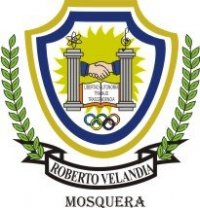 GOBIERNO ESCOLARELECCIÓN DE CONTRALOR ESCOLAR2014Apreciado (a) asesor(a) de curso, reciba un cordial saludo. En la presente asesoría se llevará a cabo la elección de contralor escolar, en cada salón, por medio de voto secreto individual de todos los estudiantes que asistan a clase el día de hoy. Este cargo hace parte de la conformación de gobierno escolar, como parte de la motivación que la Contraloría General de la Nación y sus diferentes regionales quieren adelantar para el reconocimiento de las posibilidades que tiene la participación ciudadana en el gasto de los recursos públicos de manera transparente y pertinente con las necesidades de las comunidades. Para realizarla, cada votante recibe un tarjetón, realiza su elección marcando con una X, deposita su tarjetón en el sobre de manila. El profesor(a) verifica que el estudiante aparece en lista y lo subraya. Posteriormente, al terminar la votación se procede a realizar el conteo teniendo como testigo al representante de curso. Una vez contabilizados los votos para cada opción, se procede a diligenciar el acta que acompaña este a material.Los sobres con tarjetones y el acta se entregan al profesor (a) de sociales del grado una vez terminada la asesoría. Agradecemos de antemano su atención.Cordialmente.DEPARTAMENTO DE CIENCIAS SOCIALES________________________________________________________________________________________ROBERTO VELANDIA IEGOBIERNO ESCOLARELECCIÓN DE CONTRALOR ESCOLAR2014Apreciado (a) asesor(a) de curso, reciba un cordial saludo. En la presente asesoría se llevará a cabo la elección de contralor escolar, en cada salón, por medio de voto secreto individual de todos los estudiantes que asistan a clase el día de hoy. Este cargo hace parte de la conformación de gobierno escolar, como parte de la motivación que la Contraloría General de la Nación y sus diferentes regionales quieren adelantar para el reconocimiento de las posibilidades que tiene la participación ciudadana en el gasto de los recursos públicos de manera transparente y pertinente con las necesidades de las comunidades. Para realizarla, cada votante recibe un tarjetón, realiza su elección marcando con una X, deposita su tarjetón en el sobre de manila. El profesor(a) verifica que el estudiante aparece en lista y lo subraya. Posteriormente, al terminar la votación se procede a realizar el conteo teniendo como testigo al representante de curso. Una vez contabilizados los votos para cada opción, se procede a diligenciar el acta que acompaña este a material.Los sobres con tarjetones y el acta se entregan al profesor (a) de sociales del grado una vez terminada la asesoría. Agradecemos de antemano su atención.Cordialmente.DEPARTAMENTO DE CIENCIAS SOCIALES